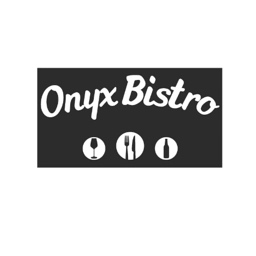 Spring Wine Pairing DinnerFlying H VineyardsThursday April 11th. 6-9pm$95 per guest, *reservation required *Course 1 : Pork & Asian Pear Spring Roll, house-made pickles& citrus plum glazePaired w/ Flying H Sauvingon BlancCourse 2: Grilled Prawns w/ coconut lemongrass burre blanc, Taiwanese style cabbagePaired w/ Flying H ChardonnayCourse 3: Vietnamese Meatball Pho w/ 8 hour bone marrow broth, rice noodles, fresh herbs, spring onion, crispy garlic chipsPaired w/ Flying H Pinot Noir